ЕПИДЕМИОЛОГИЧНА ОБСТАНОВКА ЗА ОБЛАСТ ДОБРИЧ През периода са регистрирани общо 246 случая на заразни заболявания, от които: 38 случаи на грип и остри респираторни заболявания (ОРЗ).Общата заболяемост от грип и ОРЗ за областта е 46,13 %ооо на 10000 души.     Регистрирани остри респираторни заболявания (ОРЗ) по възрастови групи през периода: 208 регистрирани случая на заболели от COVID-19;6 случая на въздушно-капкова инфекция - варицела; 1 случай на чревна инфекция–  салмонелоза;  На територията на област Добрич през отчетния период няма регистрирани              хранителни взривове.ДИРЕКЦИЯ „НАДЗОР НА ЗАРАЗНИТЕ БОЛЕСТИ”Направени проверки на обекти в лечебни заведения за болнична и извънболнична медицинска помощ – 1 бр.Извършени са епидемиологични проучвания на регистрирани заразни болести - 215 бр.Лабораторен контрол на противоепидемичния режим  в лечебни заведения за болнична и извънболнична медицинска помощ – 105 проби с 5 нестандартни проби.В отдел Медицински изследвания са изработени 117 проби, от тях  положителни  - 7 бр.През консултативния кабинет по СПИН /КАБКИС/ няма преминали лица. ДИРЕКЦИЯ „МЕДИЦИНСКИ ДЕЙНОСТИ”Извършени са общо 8 проверки, от които 3 на лечебни заведения за болнична помощ и 5 на  аптеки. Няма установени нарушения. По Наредба №3 от 05.04.2019г. за медицинските дейности извън обхвата на ЗЗО, за които МЗ субсидира лечебните заведения, и за критериите и реда за субсидиране  на лечебните заведения, е извършена 1 проверка в ЛЗБП. Приети и обработени- 4 жалби.За периода в РКМЕ са приети и обработени 61 медицински досиета, извършени са 100 справки, изготвени са 101 преписки и 112 бр. МЕД за протокола за ТП на НОИ, проверени са 75 експертни решения (ЕР).ДИРЕКЦИЯ „ОБЩЕСТВЕНО ЗДРАВЕ”Предварителен здравен контрол: Извършени са 13 проверки на обекти с обществено предназначение (ООП) в процедура по регистрация, вкл. и по изпълнение на предписания. Регистрирани са 5 обекта с обществено предназначение (ООП). Издадени са 1 заповед за спиране експлоатация на обект с обществено предписание и отказ за регистрация, 1 заповед за възстановяване експлоатацията на ООП. През периода са извършени  120 основни проверки по текущия здравен контрол.Реализираните насочени проверки са общо 152: 67 - във връзка с контрола по тютюнопушенето и продажбата на алкохол; 1- по сигнал; 5 - по изпълнение на издадени предписания и заповеди; 35 по осъществяване контрола върху ДДД-мероприятията; 70– в обекти с обществено предназначение  и др. общественодостъпни места относно спазване на противоепидемичните мерки; 9 - в  ЗОХ, с проверени  74 лични здравни документации относно спазване изискванията на Наредба № 15/27.06.2006 г. за здравните изисквания към лицата, работещи в тях;Лабораторен контрол:Питейни води: физико-химичен и микробиологичен контрол - 14 бр. проби – от тях 1 проба не съответства по физико-химичен показател „нитрати“ и 2 – по физико-химични показатели „цвят“ и „мътност“.Във връзка с насочен здравен контрол са изследвани 2 проби по физико-химичен показател „мътност“, които не съответстват на нормативните изисквания.Минерални води: не са пробонабирани.Води за къпане: не са пробонабирани.Козметични продукти: не са пробонабирани.Биоциди и дезинфекционни разтвори: физико-химичен контрол - 2 бр. проби – съответстват на нормативните изисквания.Физични фактори на средата: не са провеждани измервания.По отношение на констатираните отклонения от здравните норми са предприети следните административно-наказателни мерки:издадени са 6 предписания за провеждане на задължителни хигиенни и противоепидемични мерки;съставени са 2 акта за установени административни  нарушения, 1 от които на юридическо лице.Дейности по профилактика на болестите и промоция на здравето (ПБПЗ):Извършени са оценки на седмични учебни разписания на учебните занятия за първи срок на учебната 2020/2021 г. за 2 учебни заведения от област Добрич, които отговарят на здравните изисквания. Проведени са 1 обучение и 7 лекции в учебни заведения в гр. Добрич, с обхванати 178 лица на които са предоставени 70 бр. ЗОМ.Оказана 5 бр. методична дейност на 10 лица (медицински специалисти, педагози и педагогически съветник).Издаден е информационен бюлетин  във връзка с отбелязване на 15.11.2020 г. - Световен ден за възпоменание на жертвите на пътнотранспортни произшествия, който е изпратен до местни медийни и електронни издания.СЕДМИЧЕН ОТЧЕТ ПО СПАЗВАНЕ ЗАБРАНАТА ЗА ТЮТЮНОПУШЕНЕЗа периода 30.10- 05.11.2020 г. по чл. 56 от Закона за здравето са извършени 73 проверки в 73 обекта ( 7 обекта за хранене и развлечения, 8 детски и учебни заведения, 14 лечебни и здравни заведения, 37 други закрити обществени места по смисъла на § 1а от допълнителните разпоредби на Закона за здравето, 7 открити обществени места). Не са констатирани нарушения на въведените забрани и ограничения за тютюнопушене в закритите и някои открити обществени места. Няма издадени предписания и актове.Д-Р СВЕТЛА АНГЕЛОВАДиректор на Регионална здравна инспекция-Добрич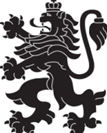 РЕПУБЛИКА БЪЛГАРИЯМинистерство на здравеопазванетоРегионална здравна инспекция-ДобричСЕДМИЧЕН ОПЕРАТИВЕН БЮЛЕТИН НА РЗИ-ДОБРИЧза периода- 06.11- 12.11.2020 г. (46-та седмица)  0-4 г.5-14 г.15-29 г.30-64 г+65 г.общоЗаболяемост %оо615-17-3846,13  %ооо